В.Орлов «Ты лети к нам, скворушка»Ты лети к нам, скворушка,Принеси нам солнышко!Разбуди весну скорейЗвонкой песенкой своей.      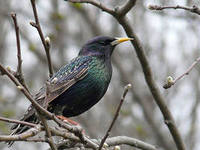 Ты лети к нам, скворушка,Шелковое перышко,На березе новый домЖдет тебя в краю родном.